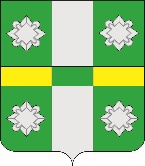 Российская ФедерацияАдминистрацияТайтурского городского поселенияУсольского муниципального района Иркутской областиПОСТАНОВЛЕНИЕОт 24.05.2023г.								           № 125р.п. ТайтуркаО назначении управляющей организации для управления многоквартирными домами на территории Тайтурского городского поселения Усольского муниципального района Иркутской областиВ целях недопущения нарушения прав граждан и создания угрозы безопасного проживания в многоквартирных домах, расположенных на территории Тайтурского городского поселения Усольского муниципального района Иркутской области, в соответствии с Жилищным кодексом Российской Федерации, постановлением Правительства Российской Федерации от 21 декабря 2018 года № 1616 «Об утверждении правил определения управляющей организации для управления многоквартирным домом, в отношении которого собственниками помещений в многоквартирном доме не выбран способ управления таким домом или выбранный способ управления не реализован, не определена управляющая организация, и о внесении изменений в некоторые акты Правительства Российской Федерации», постановлением администрации Тайтурского городского поселения Усольского муниципального района Иркутской области от 22 мая 2023 года № 123 «О формировании перечня управляющих организаций для управления многоквартирным домом, в отношении которого собственниками помещений в многоквартирном доме не выбран способ управления таким домом или выбранный способ управления не реализован, не определена управляющая организация, на территории Тайтурского городского поселения Усольского муниципального района Иркутской области», руководствуясь статьями 23, 46 Устава Тайтурского городского поселения Усольского муниципального района Иркутской области, администрация Тайтурского городского поселения Усольского муниципального района Иркутской областиПОСТАНОВЛЯЕТ:Назначить общество с ограниченной ответственности Управляющую компанию «ШАНС» (далее – ООО УК «ШАНС»)   управляющей организацией многоквартирными домами на территории Тайтурского городского поселения Усольского муниципального района Иркутской области, в отношении которых собственниками помещений в многоквартирном доме не выбран способ управления таким домом или выбранный способ управления не реализован, не определена управляющая организация,  сроком до заключения договора управления многоквартирными домами по результатам открытого конкурса по отбору управляющей организации, но не более 1 (одного) года (Приложение № 1).2. Установить минимальный перечень обязательных работ и услуг по содержанию и ремонту общего имущества вышеуказанных многоквартирных домов для ООО УК «ШАНС», определенный в соответствии с постановлением Правительства Российской Федерации от 03 апреля 2013 года  № 290 «О минимальном перечне услуг и работ, необходимых для обеспечения надлежащего содержания общего имущества в многоквартирном доме, и порядке их оказания и выполнения» (Приложение № 2).3. Определить размер платы за содержание жилого помещения равному размеру плате за содержание жилого помещения, установленному постановлением администрации городского поселения Тайтурского муниципального образования от 10 января 2019 года № 1 «Об установлении платы за содержание и ремонт жилых помещений».4. Направить копию настоящего постановления в течение 1 (одного) рабочего дня после даты его принятия в Службу государственного жилищного надзора Иркутской области, а также в ООО УК «ШАНС».  5. В течение 5 (пяти) рабочих дней с даты принятия настоящего постановления разместить копию настоящего постановления на досках объявления подъездов многоквартирных домов.6. В течение 1 (одного) рабочего дня после принятия настоящего постановления разместить настоящее постановление в информационно-телекоммуникационной сети «Интернет» на официальном сайте администрации Тайтурского городского поселения Усольского муниципального района Иркутской области http://taiturka.irkmo.ru/ и в государственной информационной системе жилищно-коммунального хозяйства (ГИС ЖКХ).7.  Настоящее постановление вступает в силу со дня его официального опубликования.8.  Контроль над исполнением настоящего постановления оставляю за собой.Приложение 1 к постановлению администрации Тайтурского городского поселения Усольского муниципального района Иркутской области от 24 мая 2023г. № 125Перечень многоквартирных домов, расположенных на территории Тайтурского городского поселения Усольского муниципального района Иркутской областиПриложение 2 к постановлению администрации Тайтурского городского поселения Усольского муниципального района Иркутской области от 24 мая 2023г. № 125И.о. главы Тайтурскогогородского поселения Усольского муниципального района Иркутской областиИ.И. Платонова№ п/пАдресОбщая площадь МКД, м2Жилая площадь МКД, м2ЭтажностьГод ввода в эксплуатацию1Иркутская область, Усольский район, рп.Тайтурка, ул.Мичурина,дом 1405,2366,6220162Иркутская область, Усольский район, рп.Тайтурка, ул.Мичурина, дом 45530,454271,57519913Иркутская область, Усольский район, рп.Тайтурка, ул.Нагорная, дом 1А1657,94949,68219884Иркутская область, Усольский район, рп.Тайтурка, ул.Нагорная, дом 21012,73925,12219905Иркутская область, Усольский район, рп.Тайтурка, ул.Нагорная, дом 3А922,4219916Иркутская область, Усольский район, рп.Тайтурка, ул.Пеньковского, дом 133180,664152,55519817Иркутская область, Усольский район, рп.Тайтурка, ул.Пеньковского, дом 154308,133284,44519858Иркутская область, Усольский район, рп.Тайтурка, ул.Победы, дом 3451,26408,06219659Иркутская область, Усольский район, рп.Тайтурка, ул.Победы, дом 5449,192197510Иркутская область, Усольский район, рп.Тайтурка, ул.Победы, дом 7467,64409,352196811Иркутская область, Усольский район, рп.Тайтурка, ул.Победы, дом 113516,463495,165197312Иркутская область, Усольский район, рп.Тайтурка, ул.Победы, дом 94555,843490,165196913Иркутская область, Усольский район, рп.Тайтурка, ул.Тюнева, дом 102701,16646,882196514Иркутская область, Усольский район, рп.Тайтурка, ул.Тюнева, дом 100701,16646,882196515Иркутская область, Усольский район, рп.Тайтурка, ул.Чернышевского, дом 11328,42196016Иркутская область, Усольский район, рп.Тайтурка, ул.Чернышевского, дом 17297,22196017Иркутская область, Усольский район, рп.Тайтурка, ул.Чернышевского, дом 193633402196218Иркутская область, Усольский район, рп.Тайтурка, ул.Чернышевского, дом 21340,32196219Иркутская область, Усольский район, рп.Тайтурка, ул.Чернышевского, дом 23338,32195920Иркутская область, Усольский район, рп.Тайтурка, ул.Чернышевского, дом 25341,52196021Иркутская область, Усольский район, рп.Тайтурка, ул.Ломоносова, дом 6495,12196522Иркутская область, Усольский район, рп.Тайтурка, ул.Пеньковского, дом 14363,26337,992195523Иркутская область, Усольский район, рп.Тайтурка, ул.Пеньковского, дом 27329,63022195924Иркутская область, Усольский район, рп.Тайтурка, ул. Чапаева, дом 2489,22195525Иркутская область, Усольский район, д.Буреть, ул.Молодежная, дом 181050,23648,912197326Иркутская область, Усольский район, д.Буреть, ул.Молодежная, дом 191034,19632,872197027Иркутская область, Усольский район, д.Буреть, ул.Молодежная, дом201162,69662,4821973Минимальный перечень обязательных работ и услуг по содержанию и ремонту общего имущества многоквартирных домов на территории Тайтурского городского поселения Усольского муниципального района Иркутской области, в отношении которых собственниками помещений в многоквартирном доме не выбран способ управления таким домом или выбранный способ управления не реализован, не определена управляющая организацияМинимальный перечень обязательных работ и услуг по содержанию и ремонту общего имущества многоквартирных домов на территории Тайтурского городского поселения Усольского муниципального района Иркутской области, в отношении которых собственниками помещений в многоквартирном доме не выбран способ управления таким домом или выбранный способ управления не реализован, не определена управляющая организацияМинимальный перечень обязательных работ и услуг по содержанию и ремонту общего имущества многоквартирных домов на территории Тайтурского городского поселения Усольского муниципального района Иркутской области, в отношении которых собственниками помещений в многоквартирном доме не выбран способ управления таким домом или выбранный способ управления не реализован, не определена управляющая организацияМинимальный перечень обязательных работ и услуг по содержанию и ремонту общего имущества многоквартирных домов на территории Тайтурского городского поселения Усольского муниципального района Иркутской области, в отношении которых собственниками помещений в многоквартирном доме не выбран способ управления таким домом или выбранный способ управления не реализован, не определена управляющая организацияМинимальный перечень обязательных работ и услуг по содержанию и ремонту общего имущества многоквартирных домов на территории Тайтурского городского поселения Усольского муниципального района Иркутской области, в отношении которых собственниками помещений в многоквартирном доме не выбран способ управления таким домом или выбранный способ управления не реализован, не определена управляющая организацияМинимальный перечень обязательных работ и услуг по содержанию и ремонту общего имущества многоквартирных домов на территории Тайтурского городского поселения Усольского муниципального района Иркутской области, в отношении которых собственниками помещений в многоквартирном доме не выбран способ управления таким домом или выбранный способ управления не реализован, не определена управляющая организацияМинимальный перечень обязательных работ и услуг по содержанию и ремонту общего имущества многоквартирных домов на территории Тайтурского городского поселения Усольского муниципального района Иркутской области, в отношении которых собственниками помещений в многоквартирном доме не выбран способ управления таким домом или выбранный способ управления не реализован, не определена управляющая организацияМинимальный перечень обязательных работ и услуг по содержанию и ремонту общего имущества многоквартирных домов на территории Тайтурского городского поселения Усольского муниципального района Иркутской области, в отношении которых собственниками помещений в многоквартирном доме не выбран способ управления таким домом или выбранный способ управления не реализован, не определена управляющая организацияМинимальный перечень обязательных работ и услуг по содержанию и ремонту общего имущества многоквартирных домов на территории Тайтурского городского поселения Усольского муниципального района Иркутской области, в отношении которых собственниками помещений в многоквартирном доме не выбран способ управления таким домом или выбранный способ управления не реализован, не определена управляющая организация№ п/п№ п/пНаименование работПериодичностьПериодичностьПериодичностьПовторяемость в течение года (раз)Повторяемость в течение года (раз)Повторяемость в течение года (раз)112333444Услуги и работы по управлению многоквартирным домом, за содержание и текущий ремонт общего имущества в многоквартирном доме, расположенного по адресу: р.п.Тайтурка, ул.Мичурина, д.1, д.4, ул. Нагорная д.1а, д.2,д.3а, ул. Пеньковского д.13, д.14, д. 15, ул.Победы д.3, д. 5, д.7,д.9, д.11, ул. Тюнева, 102 Услуги и работы по управлению многоквартирным домом, за содержание и текущий ремонт общего имущества в многоквартирном доме, расположенного по адресу: р.п.Тайтурка, ул.Мичурина, д.1, д.4, ул. Нагорная д.1а, д.2,д.3а, ул. Пеньковского д.13, д.14, д. 15, ул.Победы д.3, д. 5, д.7,д.9, д.11, ул. Тюнева, 102 Услуги и работы по управлению многоквартирным домом, за содержание и текущий ремонт общего имущества в многоквартирном доме, расположенного по адресу: р.п.Тайтурка, ул.Мичурина, д.1, д.4, ул. Нагорная д.1а, д.2,д.3а, ул. Пеньковского д.13, д.14, д. 15, ул.Победы д.3, д. 5, д.7,д.9, д.11, ул. Тюнева, 102 Услуги и работы по управлению многоквартирным домом, за содержание и текущий ремонт общего имущества в многоквартирном доме, расположенного по адресу: р.п.Тайтурка, ул.Мичурина, д.1, д.4, ул. Нагорная д.1а, д.2,д.3а, ул. Пеньковского д.13, д.14, д. 15, ул.Победы д.3, д. 5, д.7,д.9, д.11, ул. Тюнева, 102 Услуги и работы по управлению многоквартирным домом, за содержание и текущий ремонт общего имущества в многоквартирном доме, расположенного по адресу: р.п.Тайтурка, ул.Мичурина, д.1, д.4, ул. Нагорная д.1а, д.2,д.3а, ул. Пеньковского д.13, д.14, д. 15, ул.Победы д.3, д. 5, д.7,д.9, д.11, ул. Тюнева, 102 Услуги и работы по управлению многоквартирным домом, за содержание и текущий ремонт общего имущества в многоквартирном доме, расположенного по адресу: р.п.Тайтурка, ул.Мичурина, д.1, д.4, ул. Нагорная д.1а, д.2,д.3а, ул. Пеньковского д.13, д.14, д. 15, ул.Победы д.3, д. 5, д.7,д.9, д.11, ул. Тюнева, 102 Услуги и работы по управлению многоквартирным домом, за содержание и текущий ремонт общего имущества в многоквартирном доме, расположенного по адресу: р.п.Тайтурка, ул.Мичурина, д.1, д.4, ул. Нагорная д.1а, д.2,д.3а, ул. Пеньковского д.13, д.14, д. 15, ул.Победы д.3, д. 5, д.7,д.9, д.11, ул. Тюнева, 102 Услуги и работы по управлению многоквартирным домом, за содержание и текущий ремонт общего имущества в многоквартирном доме, расположенного по адресу: р.п.Тайтурка, ул.Мичурина, д.1, д.4, ул. Нагорная д.1а, д.2,д.3а, ул. Пеньковского д.13, д.14, д. 15, ул.Победы д.3, д. 5, д.7,д.9, д.11, ул. Тюнева, 102 Услуги и работы по управлению многоквартирным домом, за содержание и текущий ремонт общего имущества в многоквартирном доме, расположенного по адресу: р.п.Тайтурка, ул.Мичурина, д.1, д.4, ул. Нагорная д.1а, д.2,д.3а, ул. Пеньковского д.13, д.14, д. 15, ул.Победы д.3, д. 5, д.7,д.9, д.11, ул. Тюнева, 102 11Содержание и ремонт внутридомового инженерно-технического оборудованияхххххх1.11.1Содержание и ремонт систем горячего и холодного водоснабжения, отопления и водоотведенияхххххх1.1.11.1.1Восстановление работоспособности (ремонт, замена) оборудования и отопительных приборов , водоразборных приборов (кранов, смесителей ит.д.), относящихся к общему имуществу12 раз в год12 раз в год12 раз в год1212121.1.21.1.2Регулировка, промывка, испытание, на прочность и плотность  систем центрального отопления, водоснабжения 1 раз в год1 раз в год1 раз в год1111.1.31.1.3Удаление воздуха из системы отопления8 раз в год (5 месяцев)8 раз в год (5 месяцев)8 раз в год (5 месяцев)4040401.1.41.1.4Содержание и ремонт системы электроснабжения12 раз в год12 раз в год12 раз в год1212121.1.51.1.5Работы по обеспечению санитарного состояния общего имущества, входящего в состав многоквартирного дома хххххх1.1.61.1.6Сухая и влажная уборка лестничных площадок, маршей коридоров2 раза в неделю       (12 мес)2 раза в неделю       (12 мес)2 раза в неделю       (12 мес)4848481.1.71.1.7Влажная протирка перил лестниц, дверей, дверных коробок2 раза в год       (12 мес)2 раза в год       (12 мес)2 раза в год       (12 мес)2221.1.81.1.8Мытье окон1 раз в год1 раз в год1 раз в год1111.1.91.1.9Организация  и содержание мест накопления ТБО2 раза в неделю     (12 мес)2 раза в неделю     (12 мес)2 раза в неделю     (12 мес)1041041041.1.101.1.10Очистка придомовой территории от наледи и льда2 раза в месяц зимний период       (5 месяцев) 2 раза в месяц зимний период       (5 месяцев) 2 раза в месяц зимний период       (5 месяцев) 1010101.1.111.1.11Очистка придомовой территории от снега2 раза в неделю        (5 месяцев) 2 раза в неделю        (5 месяцев) 2 раза в неделю        (5 месяцев) 1010101.1.121.1.12Посыпка территории песком в зимнее время1 раз в неделю       (5 месяцев)1 раз в неделю       (5 месяцев)1 раз в неделю       (5 месяцев)5551.21.2Обеспечение  устранения аварий,  в соответствии с установленными предельными сроками на внутридомовых инженерных системах многоквартирного дома, выполнения заявок населения7 раз в неделю      (12 месяцев)7 раз в неделю      (12 месяцев)7 раз в неделю      (12 месяцев)8484841.2.11.2.1Работы, необходимые для надлежащего содержания несущих и ненесущих конструкций многоквартирных домовхххххх1.2.21.2.2Проверка и при необходимости очистка кровли от скопления снега и наледи1 раз в месяц в зимний период       (5 месяцев)1 раз в месяц в зимний период       (5 месяцев)1 раз в месяц в зимний период       (5 месяцев)5551.2.31.2.3Проверка температурно-влажностного режима подвальных помещений и при выявлении нарушений устранение причин его нарушения12 раз в год12 раз в год12 раз в год1212121.2.41.2.4Контроль за состоянием дверей подвала и технических помещений, запорных устройств на них. Устранение выявленных неисправностей12 раз в год12 раз в год12 раз в год1212121.2.51.2.5Проверка технического состояния видимых частей конструкций12 раз в год12 раз в год12 раз в год1212121.2.61.2.6Проверка кровли на отсутствие протечек (при выявлении нарушений, приводящим к протечкам, незамедлительное их устранение)7 раз в год (апрель-октябрь)7 раз в год (апрель-октябрь)7 раз в год (апрель-октябрь)77722Услуги и работы по управлению многоквартирным домом в течение договора управления в течение договора управления в течение договора управления в течение договора управления в течение договора управления в течение договора управления 33Коммунальные ресурсы, потребляемые при использовании и содержании общего имущества в многоквартирном доме в течение договора управления домомв течение договора управления домомв течение договора управления домомв течение договора управления домомв течение договора управления домомв течение договора управления домом3.13.1Холодная вода3.23.2Горячая вода3.33.3Электрическая энергия3.43.4ВодоотведениеУслуги и работы по управлению многоквартирным домом, за содержание и текущий ремонт общего имущества в многоквартирном доме, расположенного по адресу: р.п.Тайтурка, ул.Тюнева, д.100, ул. Пеньковского д.27, д. Буреть ул. Молодежная д.18, д.19, д.20Услуги и работы по управлению многоквартирным домом, за содержание и текущий ремонт общего имущества в многоквартирном доме, расположенного по адресу: р.п.Тайтурка, ул.Тюнева, д.100, ул. Пеньковского д.27, д. Буреть ул. Молодежная д.18, д.19, д.20Услуги и работы по управлению многоквартирным домом, за содержание и текущий ремонт общего имущества в многоквартирном доме, расположенного по адресу: р.п.Тайтурка, ул.Тюнева, д.100, ул. Пеньковского д.27, д. Буреть ул. Молодежная д.18, д.19, д.20Услуги и работы по управлению многоквартирным домом, за содержание и текущий ремонт общего имущества в многоквартирном доме, расположенного по адресу: р.п.Тайтурка, ул.Тюнева, д.100, ул. Пеньковского д.27, д. Буреть ул. Молодежная д.18, д.19, д.20Услуги и работы по управлению многоквартирным домом, за содержание и текущий ремонт общего имущества в многоквартирном доме, расположенного по адресу: р.п.Тайтурка, ул.Тюнева, д.100, ул. Пеньковского д.27, д. Буреть ул. Молодежная д.18, д.19, д.20Услуги и работы по управлению многоквартирным домом, за содержание и текущий ремонт общего имущества в многоквартирном доме, расположенного по адресу: р.п.Тайтурка, ул.Тюнева, д.100, ул. Пеньковского д.27, д. Буреть ул. Молодежная д.18, д.19, д.20Услуги и работы по управлению многоквартирным домом, за содержание и текущий ремонт общего имущества в многоквартирном доме, расположенного по адресу: р.п.Тайтурка, ул.Тюнева, д.100, ул. Пеньковского д.27, д. Буреть ул. Молодежная д.18, д.19, д.20Услуги и работы по управлению многоквартирным домом, за содержание и текущий ремонт общего имущества в многоквартирном доме, расположенного по адресу: р.п.Тайтурка, ул.Тюнева, д.100, ул. Пеньковского д.27, д. Буреть ул. Молодежная д.18, д.19, д.20Услуги и работы по управлению многоквартирным домом, за содержание и текущий ремонт общего имущества в многоквартирном доме, расположенного по адресу: р.п.Тайтурка, ул.Тюнева, д.100, ул. Пеньковского д.27, д. Буреть ул. Молодежная д.18, д.19, д.201.Содержание и ремонт внутридомового инженерно-технического оборудованияСодержание и ремонт внутридомового инженерно-технического оборудованияххххх1.1Содержание и ремонт систем холодного водоснабжения, отопленияСодержание и ремонт систем холодного водоснабжения, отопления12 раз в год12 раз в год1212121.1.1Восстановление работоспособности (ремонт, замена) оборудования и отопительных приборов, водоразборных приборов (кранов, смесителей ит.д.), относящихся к общему имуществуВосстановление работоспособности (ремонт, замена) оборудования и отопительных приборов, водоразборных приборов (кранов, смесителей ит.д.), относящихся к общему имуществу12 раз в год12 раз в год1212121.1.2Регулировка, промывка, испытание, на прочность и плотность  систем центрального отопления, Регулировка, промывка, испытание, на прочность и плотность  систем центрального отопления, 1 раз в год1 раз в год1111.1.3Удаление воздуха из системы отопленияУдаление воздуха из системы отопления8 раз в год (5 месяцев)8 раз в год (5 месяцев)8881.1.4Содержание и ремонт системы электроснабженияСодержание и ремонт системы электроснабжения12 раз в год12 раз в год1212121.1.5Работы по обеспечению санитарного состояния общего имущества, входящего в состав многоквартирного дома Работы по обеспечению санитарного состояния общего имущества, входящего в состав многоквартирного дома ххххх1.1.6Сухая и влажная уборка лестничных площадок, маршей коридоровСухая и влажная уборка лестничных площадок, маршей коридоров2 раза в месяц          (12 мес)2 раза в месяц          (12 мес)2424241.1.7Организация  и содержание мест накопления ТБООрганизация  и содержание мест накопления ТБО2 раза в неделю        (12 мес)2 раза в неделю        (12 мес)1041041041.1.8Очистка придомовой территории от наледи и льдаОчистка придомовой территории от наледи и льда2 раза в месяц зимний период       (5 месяцев) 2 раза в месяц зимний период       (5 месяцев) 5551.1.9Очистка придомовой территории от снегаОчистка придомовой территории от снега2 раза в неделю      (5 месяцев) 2 раза в неделю      (5 месяцев) 5551.1.10Посыпка территории песком в зимнее времяПосыпка территории песком в зимнее время1 раз в неделю               (5 месяцев)1 раз в неделю               (5 месяцев)5551.1.11Уборка и выкашивание газонов в теплый период годаУборка и выкашивание газонов в теплый период года1 раз в месяц                   (4 месяца)1 раз в месяц                   (4 месяца)4441.2.Обеспечение  устранения аварий,  в соответствии с установленными предельными сроками на внутридомовых инженерных системах многоквартирного дома, выполнения заявок населенияОбеспечение  устранения аварий,  в соответствии с установленными предельными сроками на внутридомовых инженерных системах многоквартирного дома, выполнения заявок населения7 раз в неделю           (12 месяцев)7 раз в неделю           (12 месяцев)8484841.2.1Содержание  сооружений и оборудования, используемых для накопления ЖБО в многоквартирных домах, не подключенных к централизованной системе водоотведенияСодержание  сооружений и оборудования, используемых для накопления ЖБО в многоквартирных домах, не подключенных к централизованной системе водоотведения2 раз в неделю           (12 месяцев в год)2 раз в неделю           (12 месяцев в год)1041041041.2.2Вывоз жидких бытовых отходов из дворовых туалетов, находящихся на  придомовой территории Вывоз жидких бытовых отходов из дворовых туалетов, находящихся на  придомовой территории 2 раза в месяц             (12 раз в год)2 раза в месяц             (12 раз в год)2424241.2.3Работы, необходимые для надлежащего содержания несущих и ненесущих конструкций многоквартирных домовРаботы, необходимые для надлежащего содержания несущих и ненесущих конструкций многоквартирных домовххххх1.2.4Проверка технического состояния видимых частей конструкцийПроверка технического состояния видимых частей конструкций12 раз в год12 раз в год1212121.2.5Проверка кровли на отсутствие протечек (при выявлении нарушений, приводящим к протечкам, незамедлительное их устранение)Проверка кровли на отсутствие протечек (при выявлении нарушений, приводящим к протечкам, незамедлительное их устранение)7 раз в год (апрель-октябрь7 раз в год (апрель-октябрь7772Коммунальные ресурсы, потребляемые при использовании и содержании общего имущества в многоквартирном доме Коммунальные ресурсы, потребляемые при использовании и содержании общего имущества в многоквартирном доме в течении управления домомв течении управления домомв течении управления домомв течении управления домомв течении управления домом2.1Холодная водаХолодная вода2.2Горячая водаГорячая вода2.3Электрическая энергияЭлектрическая энергияУслуги и работы по управлению многоквартирным домом, за содержание и текущий ремонт общего имущества в многоквартирном доме, расположенного по адресу: р.п.Тайтурка, ул. Чапаева, д.2, ул.Чернышевского, д.11, д.17, д.19, д.21, д.23, д.25, ул.Ломоносова д.6Услуги и работы по управлению многоквартирным домом, за содержание и текущий ремонт общего имущества в многоквартирном доме, расположенного по адресу: р.п.Тайтурка, ул. Чапаева, д.2, ул.Чернышевского, д.11, д.17, д.19, д.21, д.23, д.25, ул.Ломоносова д.6Услуги и работы по управлению многоквартирным домом, за содержание и текущий ремонт общего имущества в многоквартирном доме, расположенного по адресу: р.п.Тайтурка, ул. Чапаева, д.2, ул.Чернышевского, д.11, д.17, д.19, д.21, д.23, д.25, ул.Ломоносова д.6Услуги и работы по управлению многоквартирным домом, за содержание и текущий ремонт общего имущества в многоквартирном доме, расположенного по адресу: р.п.Тайтурка, ул. Чапаева, д.2, ул.Чернышевского, д.11, д.17, д.19, д.21, д.23, д.25, ул.Ломоносова д.6Услуги и работы по управлению многоквартирным домом, за содержание и текущий ремонт общего имущества в многоквартирном доме, расположенного по адресу: р.п.Тайтурка, ул. Чапаева, д.2, ул.Чернышевского, д.11, д.17, д.19, д.21, д.23, д.25, ул.Ломоносова д.6Услуги и работы по управлению многоквартирным домом, за содержание и текущий ремонт общего имущества в многоквартирном доме, расположенного по адресу: р.п.Тайтурка, ул. Чапаева, д.2, ул.Чернышевского, д.11, д.17, д.19, д.21, д.23, д.25, ул.Ломоносова д.6Услуги и работы по управлению многоквартирным домом, за содержание и текущий ремонт общего имущества в многоквартирном доме, расположенного по адресу: р.п.Тайтурка, ул. Чапаева, д.2, ул.Чернышевского, д.11, д.17, д.19, д.21, д.23, д.25, ул.Ломоносова д.6Услуги и работы по управлению многоквартирным домом, за содержание и текущий ремонт общего имущества в многоквартирном доме, расположенного по адресу: р.п.Тайтурка, ул. Чапаева, д.2, ул.Чернышевского, д.11, д.17, д.19, д.21, д.23, д.25, ул.Ломоносова д.6Услуги и работы по управлению многоквартирным домом, за содержание и текущий ремонт общего имущества в многоквартирном доме, расположенного по адресу: р.п.Тайтурка, ул. Чапаева, д.2, ул.Чернышевского, д.11, д.17, д.19, д.21, д.23, д.25, ул.Ломоносова д.61.1.Содержание и ремонт внутридомового инженерно-технического оборудованияСодержание и ремонт внутридомового инженерно-технического оборудованияххххх1.11.1Содержание и ремонт системы электроснабженияСодержание и ремонт системы электроснабжения12 раз в год12 раз в год12 раз в год12121.1.11.1.1Устранение неисправности печей, влекущих к нарушению противопожарных требований, а также обледенение оголовков дымовых трубУстранение неисправности печей, влекущих к нарушению противопожарных требований, а также обледенение оголовков дымовых труб12 раз в год12 раз в год12 раз в год12121.1.21.1.2Работы по обеспечению санитарного состояния общего имущества, входящего в состав многоквартирного домаРаботы по обеспечению санитарного состояния общего имущества, входящего в состав многоквартирного домаххххх1.1.31.1.3Сухая и влажная уборка тамбуров, холлов, коридоров, лестничных площадок и маршей.Сухая и влажная уборка тамбуров, холлов, коридоров, лестничных площадок и маршей.12 раз в год (1 раз в неделю)12 раз в год (1 раз в неделю)12 раз в год (1 раз в неделю)12121.1.41.1.4Организация  и содержание мест накопления ТБООрганизация  и содержание мест накопления ТБО2 раза в неделю   (12 мес)2 раза в неделю   (12 мес)2 раза в неделю   (12 мес)24241.1.51.1.5Очистка придомовой территории от наледи и льдаОчистка придомовой территории от наледи и льда2 раза в месяц зимний период     (5 месяцев) 2 раза в месяц зимний период     (5 месяцев) 2 раза в месяц зимний период     (5 месяцев) 10101.1.61.1.6Очистка придомовой территории от снегаОчистка придомовой территории от снега2 раза в неделю    (5 месяцев) 2 раза в неделю    (5 месяцев) 2 раза в неделю    (5 месяцев) 10101.1.71.1.7Посыпка территории песком в зимнее времяПосыпка территории песком в зимнее время1 раз в неделю    (5 месяцев)1 раз в неделю    (5 месяцев)1 раз в неделю    (5 месяцев)20201.1.81.1.8Уборка и выкашивание газонов в теплый период годаУборка и выкашивание газонов в теплый период года1 раз в месяц       (4 месяца)1 раз в месяц       (4 месяца)1 раз в месяц       (4 месяца)441.1.91.1.9Содержание сооружений и оборудования, используемых для накопления жидких бытовых отходов в многоквартирных домах, не подключенных к центральному отоплениюСодержание сооружений и оборудования, используемых для накопления жидких бытовых отходов в многоквартирных домах, не подключенных к центральному отоплению2 раза в месяц      (12 месяцев)2 раза в месяц      (12 месяцев)2 раза в месяц      (12 месяцев)24241.1.101.1.10Вывоз жидких бытовых отходов из дворовых туалетов, находящихся на придомовой территорииВывоз жидких бытовых отходов из дворовых туалетов, находящихся на придомовой территории1.1.111.1.11Работы, необходимые для надлежащего содержания несущих и ненесущих конструкций многоквартирных домовРаботы, необходимые для надлежащего содержания несущих и ненесущих конструкций многоквартирных домовххххх1.1.121.1.12Проверка технического состояния видимых частей конструкцийПроверка технического состояния видимых частей конструкций12 раз в год12 раз в год12 раз в год12121.1.131.1.13Проверка кровли на отсутствие протечек (при выявлении нарушений, приводящим к протечкам, незамедлительное их устранение)Проверка кровли на отсутствие протечек (при выявлении нарушений, приводящим к протечкам, незамедлительное их устранение)7 раз в год (апрель-октябрь)7 раз в год (апрель-октябрь)7 раз в год (апрель-октябрь)771.21.2Коммунальные ресурсы, потребляемые при использовании и содержании общего имущества в многоквартирном доме Коммунальные ресурсы, потребляемые при использовании и содержании общего имущества в многоквартирном доме в течение договора управления в течение договора управления в течение договора управления в течение договора управления в течение договора управления 1.2.11.2.1Электрическая энергияЭлектрическая энергия